PNI analyse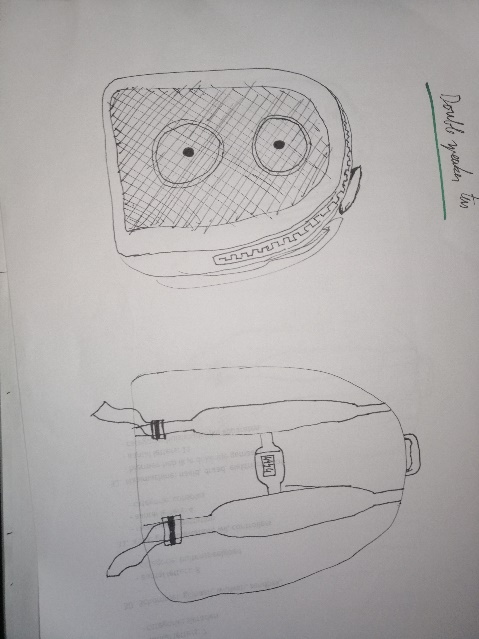 Voordeel: veel ruimte en goed beveiligdNadeel: kan hem niet omhouden tijdens sportenInteressant: in de schouderbanden zit metaalkabel verwerkt en een alarm voor als mensen het proberen door te knippen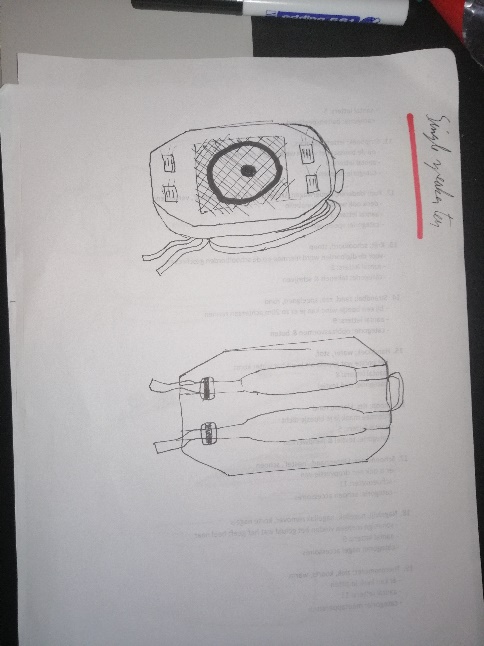 Voordeel: kleine tas die je kan omhouden tijdens het sporten met genoeg plek voor waardevolle spullenNadeel: er kunnen niet heel veel spullen inInteressant: als de tas meer dan 3 meter van de verbonden telefoon vandaan is gaat het alarm af en gaan de lampen knipperen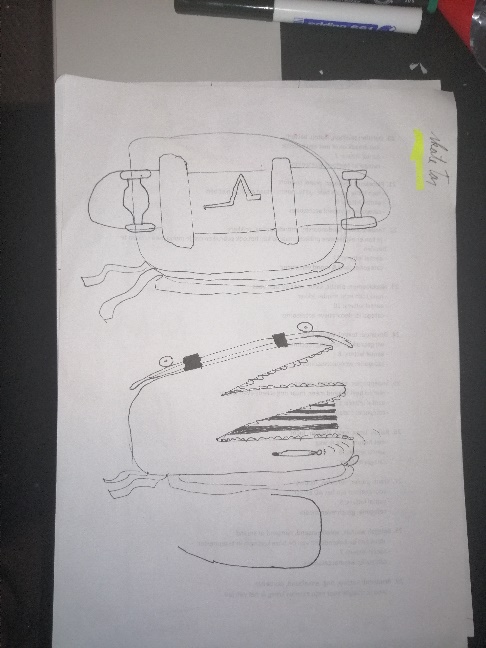 Voordelen: de tas heeft veel ruimte en je kan je skateboard er op kwijtNadelen: de tas kan geen muziek afspelen en heeft geen alarmInteressant: in de tas zitten uitvouwbare vakjes die je kan uitvouwen voor bijvoorbeeld je boeken of laptop